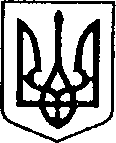 УКРАЇНАЧЕРНІГІВСЬКА ОБЛАСТЬН І Ж И Н С Ь К А    М І С Ь К А    Р А Д АВ И К О Н А В Ч И Й    К О М І Т Е ТР І Ш Е Н Н ЯВід 12.04.2021р.                   	    м. Ніжин		                      № 109Про внесення змін до договорупро влаштування дітей на виховання та спільне проживання у прийомній сім’ї     Відповідно до статей 34, 42, 51,52, 53, 59, 73 Закону України «Про місцеве самоврядування в Україні», Регламенту виконавчого комітету Ніжинської міської ради, затвердженого рішенням виконавчого комітету Ніжинської міської ради Чернігівської області VIII скликання, затвердженого рішенням Ніжинської міської ради Чернігівської області від 24 грудня 2020 року № 27-4/2020, Закону України «Про забезпечення організаційно-правових умов соціального захисту дітей-сиріт та дітей позбавлених батьківського піклування» від 13.01.2005 р., Указу Президента України від 17.10.1997 р. №1153/97 «Про затвердження заходів щодо поліпшення становища дітей – сиріт та дітей, які залишилися без піклування батьків», постанови Кабінету Міністрів України «Про затвердження Положення про прийомну сім’ю» №565 від 26.04.2002 р, на основі довідки Чернігівського обласного центру соціальних служб для сім’ї, дітей та молоді про проходження громадянкою ПІБ навчання за «Програмою підвищення кваліфікації прийомних батьків та батьків – вихователів», затвердженого наказом Міністерства України у справах сім’ї, молоді та спорту від 04.04.2007 року, на підставі  заочного рішення Ніжинського міськрайонного суду від 11.02.2021 р., (конфіденційна інформація) розглянувши заяву громадянина ПІБ про розірвання з ним договору про створення прийомної сім’ї та заяву громадянки ПІБ про збереження прийомної сім’ї, виконавчий комітет Ніжинської міської ради вирішив:Внести зміни до договору (конфіденційна інформація) про влаштування дітей на  виховання та спільне проживання у прийомній сім’ї, укладеного між виконавчим комітетом Ніжинської міської ради в особі міського голови  і громадянами ПІБ та викласти  найменування сторін договору в наступній редакції: «Виконавчий комітет Ніжинської міської ради в особі міського голови Кодоли Олександра Михайловича з однієї сторони і громадянки ПІБ , з другої сторони, згідно з рішенням виконавчого комітету Ніжинської міської ради від (конфіденційна інформація), уклали договір про те, що виконавчий комітет Ніжинської міської ради передає, а прийомна мати, ПІБ   приймає на виховання та спільне проживання (конфіденційна інформація). Начальнику служби у справах дітей Рацин Н.Б. забезпечити оприлюднення даного рішення на офіційному сайті міської ради протягом 5 робочих днів з дня його прийняття.Контроль за виконанням рішення покласти на заступника міського голови з питань діяльності виконавчих органів ради Грозенко І.В.Міський голова                                                  Олександр КОДОЛАПояснювальна запискадо проекту рішення «Про розгляд матеріалів комісії з питань захисту прав дитини»Відповідно до статей 34, 42, 51,52, 53, 59, 73 Закону України «Про місцеве самоврядування в Україні», Регламенту виконавчого комітету Ніжинської міської ради, затвердженого рішенням виконавчого комітету Ніжинської міської ради Чернігівської області VII скликання від 11 серпня 2016 року №220, виконавчий комітет міської ради має право розглядати питання щодо правових засад захисту прав малолітніх (неповнолітніх) дітей.Проект рішення складається з одного розділу:Розділ І. На підставі Закону України «Про забезпечення організаційно– правових умов соціального захисту дітей-сиріт та дітей позбавлених батьківського піклування» від 13.01.2005 р., Указу Президента України від 17.10.1997 р. №1153/97 «Про затвердження заходів щодо поліпшення становища дітей – сиріт та дітей, які залишилися без піклування батьків», постанови Кабінету Міністрів України «Про затвердження Положення про прийомну сім’ю» №565 від 26.04.2002 р виконавчий комітет, як орган опіки та піклування, вносить зміни до договору Про влаштування дітей на виховання та спільне проживання у прийомній сім’ї.Даний проект рішення містить інформацію, яка належить до конфіденційної та  без згоди осіб, яких вона стосується, опублікуванню не підлягає відповідно до статті 32 Конституції України, статей 301, 302 Цивільного кодексу України, Закону України «Про доступ до публічної інформації» №2939-VI від 13.01.2011р., «Про захист персональних даних» №2297-VI від 01.06.2010 р. Проект рішення оприлюднений на сайті Ніжинської міської ради з 05.04.2021 р.Враховуючи вищевикладене, проект рішення «Про внесення змін до договору про влаштування дитини на виховання та спільне проживання у прийомній сім’ї» може бути розглянутий на засіданні виконавчого комітету з позитивним вирішення питанням.Доповідати проект рішення «Про внесення змін до договору про влаштування дитини на виховання та спільне проживання у прийомній сім’ї» на засіданні виконавчого комітету Ніжинської міської ради буде начальник служби у справах дітей Рацин Н.Б.Заступник міського голови з питань діяльності виконавчих органів ради                                                            Ірина ГРОЗЕНКО